						Date :GraphismeLe rondConsigne : Fais des petits ronds de toutes les couleurs pour décorer le masque du chat.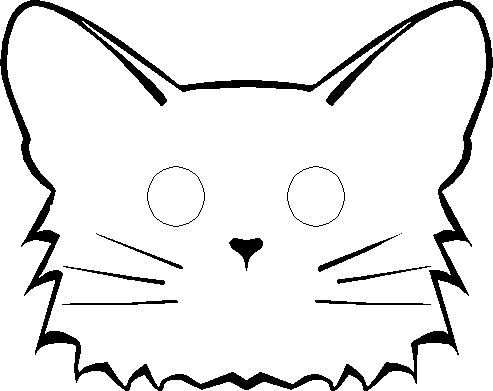 